ADESIONI AL PROGETTO Design delle Luminarie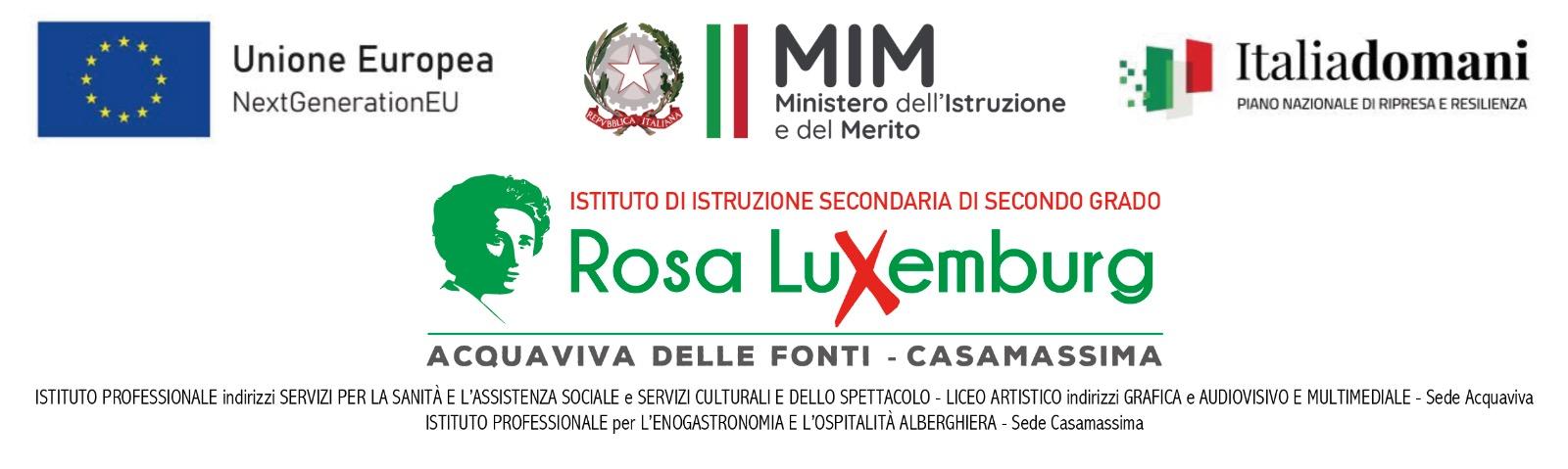 “CREATTIVAMENTI” - CNP: M4C1I1.4-2022-981-P-15801. CUP: C44D22002950006.Laboratori Co-Curricolari	AL DIRIGENTE SCOLASTICOI.I.S.S. “Rosa Luxemburg”Via Primocielo c.n.70021 – Acquaviva delle FontiI sottoscritti _____________________________________________________________,genitori dell’alunno / a__________________________________________ frequentantela classe _____ sezione _______ sede di _____________________________________,con la presentesi impegnanoa garantire la partecipazione attiva del/la proprio / a figlio/a al percorso“CREATTIVAMENTI” - CNP: M4C1I1.4-2022-981-P-15801. CUP: C44D22002950006 - Laboratori Co-Curricolari	PROGETTO Design delle Luminarie(n. 21 ore)Consapevoli che l’eventuale mancata partecipazione alle attività previste comporterà la perdita del beneficio e che la frequenza è valida se non si supera il 25% di ore di assenze.Cognome ________________________	Nome _____________________________Età (anni compiuti) _______		Sesso    F       M  Data e Luogo di nascita ______________        ___________________________         _____________                                                   (data)                          (comune)                             (prov.) Luogo di residenza ____________________________________________________        ____________                                                                        (comune)                                            (prov.)______________________________________________________________________               ____________	          (via/piazza)                                                               (n. civico)Tel. _________________ Cell. ________________________  e-mail ______________________________Acquaviva delle Fonti,Il Dirigente Scolastico                                                             I genitoriProf. Rocco Fazio	                                              _________________________________________                                                                       ________________________________________                                                                    Lo/a studente/essa                                                                       ___________________________________Ai sensi della legge 30/06/2003 n°196 autorizzazione al trattamento dei dati personali recante disposizioni a tutela delle persone e di altri soggetti rispetto al trattamento dei dati personali, la informiamo che i dati personali da Lei forniti ovvero altrimenti acquisiti nell’ambito della nostra attività formativa, serviranno esclusivamente per la normale esecuzione del corso a cui si iscrive. Resta inteso che l’IISS “Rosa Luxemburg”, depositario dei dati personali, potrà, a richiesta, fornire all’autorità competente del Ministero del MIUR le informazioni necessarie per le attività di monitoraggio e valutazione del processo formativo.Acquaviva delle Fonti,                                                                                        ____________________________________________Dati dello/la studente/ssaCodice FiscaleConsenso trattamento dati personali